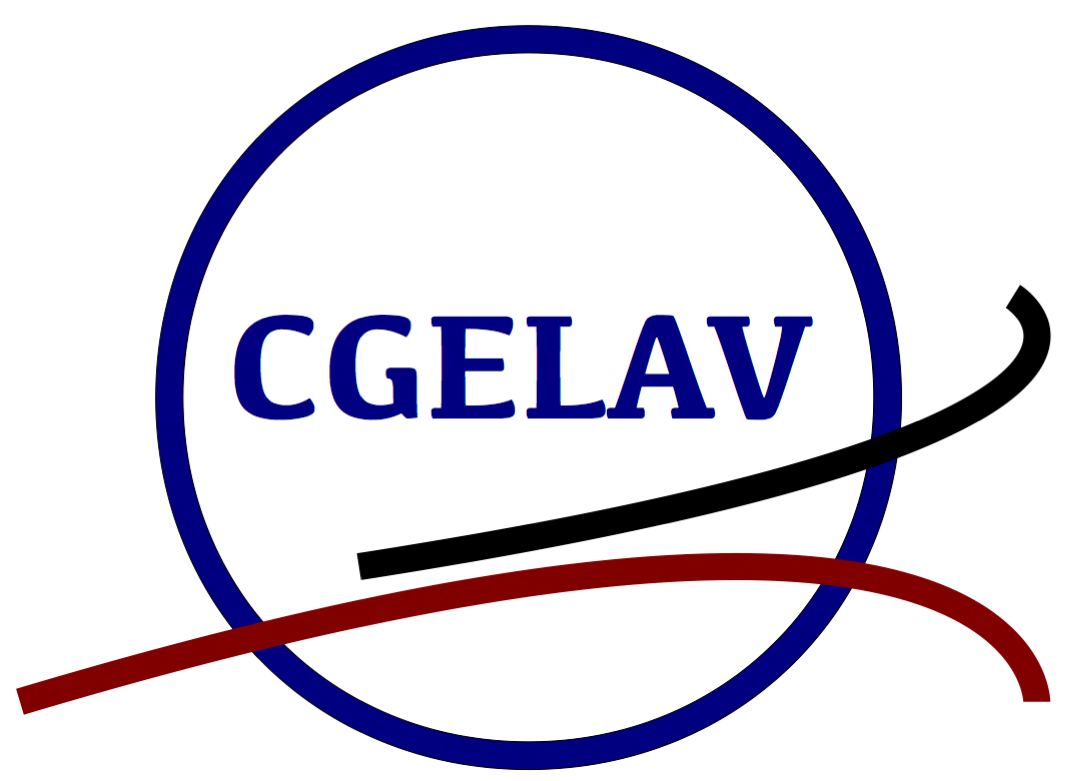 Collège des Généralistes Enseignants de Loire-Atlantique et Vendée cgelav@gmail.comDocument à remplir pour note de frais de congrès à l’intention du trésorier du CGELAVNom du trésorier : Régis Laloë 		Adresse mail du trésorier : regislaloe@wanadoo.frParticipant :   nom : 			Prénom : 			adresse courriel : Adresse contact (retour courrier) : 	Motif de participation au congrès :	Il est entendu que le CGELAV indemnise totalement les frais des internes intervenants et se réserve le droit de limiter le dédommagement à un forfait équitable en fonction de la somme globale engagée pour chaque congrès. Pour le bon fonctionnement du système, il est important que ce document nous parvienne rapidement, le trésorier se réservant le droit de mettre une date limite de réception. Merci de votre compréhension.Associé TitulaireChef de cliniqueInterne intervenantMSUInterneFrais inscriptionTransport: A/RTransports locauxRepasHébergementTOTAL